NOMINATION FORM - Intake 3 – Starting Nov 2020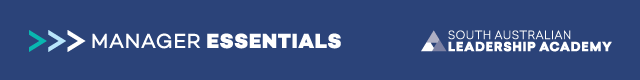 Department/Agency EndorsementPlease tick to confirm that:    all nominees are current Managers    all nominees have been advised of their pending enrolmentI endorse and fully support my nominatees’ attendance and participation in the South Australian Leadership Academy’s Manager Essentials Intake 3 Program starting Nov 2020.  I understand the time and commitment required for participants to successfully complete the Program. I agree to the investment estimated cost of $1,750 plus GST per participant.Click here to view the Leadership Academy’s Event Cancellation Policy.Manager Essentials NominationsIntake 3 – Starting Nov 2020Please email both pages of this document by Monday 31 August 2020 to:OCPSEManagerEssentials@sa.gov.auYou can also contact us by phone at 08 8204 2279.    Thank you.Contact PersonContact Person’s Phone Contact Person’s EmailDepartment/AgencySignature of Authorised Agency DelegateDateName of Authorised Agency DelegateName of Authorised Agency DelegateTitle of Authorised Agency DelegateTitle of Authorised Agency DelegateFirst & Last NameBusiness UnitWork Email1234567891011121314151617181920